Одномандатный избирательный округ №3(лист 3 всего 4)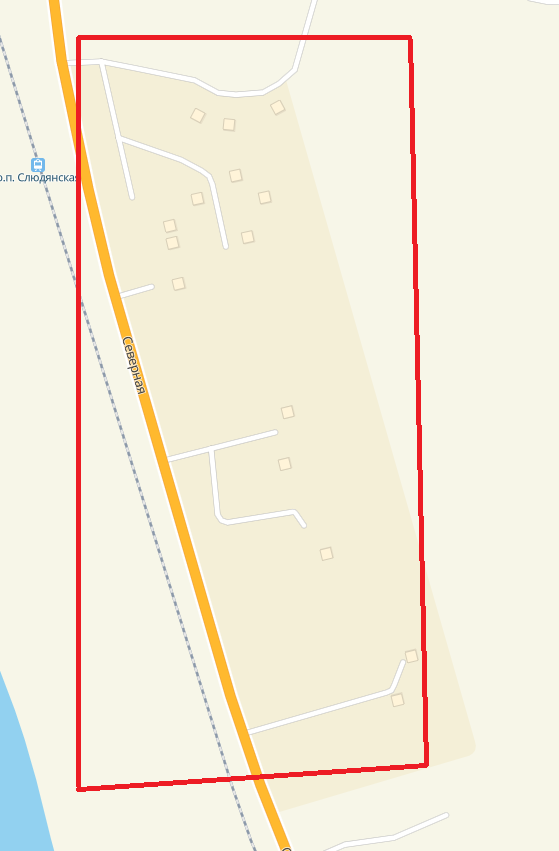 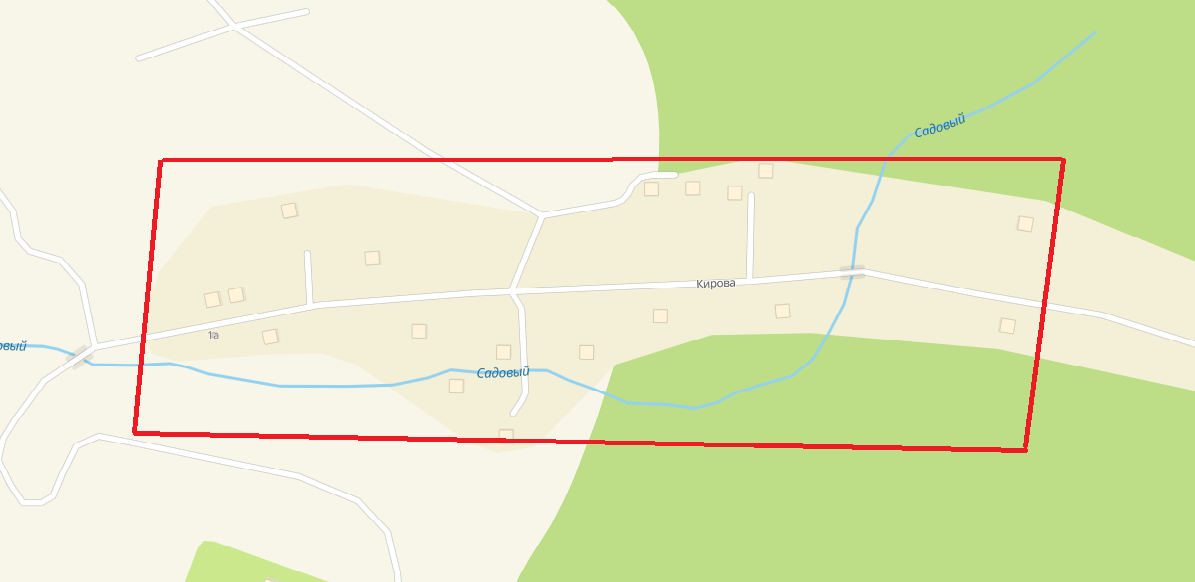 